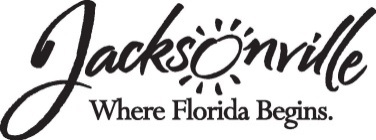 MINUTES OF NEW MEMBER ORIENTATION AND TRAININGWednesday, January 9, 2019 at 5:00 p.m.Don Davis RoomCity HallAttendees:  Vice Chair Ellen Schmitt, Imani A. Boykin, George Candler, Darcy Galnor, LaTonya Lipscomb Smith, Carlton DeVooght, and J.J. Dixon. Excused absence: Chair Joseph Rogan and Mary Bland Love.  Other attendees: Carla Miller, Director, Office of Ethics, Compliance and Oversight (OECO); Kirby Oberdorfer, Deputy Director, OECO; Lourdes Barboza, Executive Assistant, OECO; and Cherry Shaw Pollock, Assistant General Counsel, Office of General Counsel.Public in Attendance:  NoneVice Chair Schmitt started the New Member Orientation and Training at 5:00 p.m. by asking the members of the Ethics Commission to introduce themselves.  Ms. Oberdorfer introduced Ms. Miller and provided a description of Mr. Miller’s career in government ethics.Ms. Miller explained the various duties and responsibilities of Ethics Commission members and provided training on applicable ethics laws.  Please see attached document for the training materials presented during the New Member Orientation and Training.The New Member Orientation and Training adjourned at 6:30 p.m.Office of Ethics, Compliance & Oversight117 W. Duval Street, Room 450Jacksonville, FL 32202Phone: (904) 630-1476      HOTLINE: 630-1015ethics@coj.net